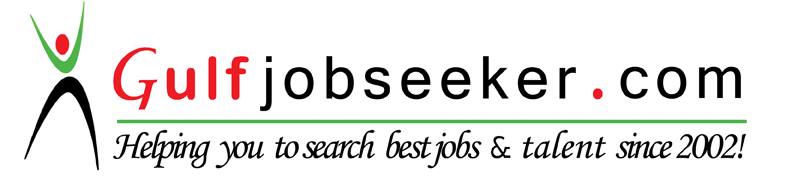 Contact HR Consultant for CV No: 340779E-mail: response@gulfjobseekers.comWebsite:http://www.gulfjobseeker.com/employer/cvdatabasepaid.php Looking for an excellent challenging career that gives me good scope to apply my knowledge and skills and to be part of the team by working hard with discipline, dedication towards growth of the society, organization and self.Senior Medical Coding RepresentativeDell International Services 2015-2016Worked as Senior Medical Coding Representative one year Two monthsProficient skills in the execution  of Radiology coding in ICD 10CMI have processed in COH, PQRS and DENILES In hand experience in E/M Super BillingInformative in different areas like human anatomy and medical terminology In hand experience in Modifiers frequently used in Radiology codingHave participated in a national level seminar-MICROMEET conducted by Sree Narayana Guru College, Coimbatore and presented a poster titled “Production of heat tolerant plants”.Got third Prize on the national level seminar - MICROMEET	Date of Birth			:	3 June 1992	Sex					:	Male	Religion				:	Islam	Nationality				:	Indian	Domicile of			     	:	Kerala	Marital Status			:	Single	Languages Known		:	English, Hindi, Malayalam & Tamil	Physique				:	Good Physique.I hereby declare that the above furnished information are true and correct to the best of my knowledge and belief.Place	: Date	: 							DEGREEUNIVERSITYINSTITUTIONYEAR OF PASSINGAGGRIGATEM.Sc.BiotechnologyBharathiar University,CBEDr. N.G.P Arts and Science College201573%PGDCMBharathiar University,CBEDr. N.G.P Arts and Science College201574%B.Sc. BiotechnologyCalicut UniversityGEMS Arts and science college Ramapuram201379%HSC - SCIENCEState Board,KeralaBYKVHSS Valavannur201077%SSLCState BoardGVHSS Kalpakanchery200893%